Please complete in full all sections of this application form using black ink.If you have difficulty reading this form and would like help, please call us on 020 7361 3011. We will be happy to help. Unless otherwise stated, please return this application form to the address stated in the advert.Job applied for:Reference No:	School: Please state where you saw this job advertised:Closing date: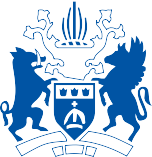 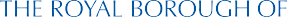 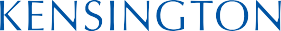 Guidance notesWhen you apply...… we are sure you will realise our need, as a respected and responsible local authority, to make sure we employ people with high standards of integrity.Your written application is our only basis for shortlisting for interview, so it is important that you complete it in a way that does you full justice. You should answer all the questions and give us your full employment history. Tell us everything you think we need to know to assess you properly for the job.The following suggestions will help you to do this.The skills and competence page of the application form refers to the main responsibilities in your current and previous jobs. You should also describe any skills you have gained that are relevant to the job for which you will be applying. If you are a school or college leaver who has little work experience, do tell us about your school or college courses – we’re interested.A person specification is included with your application form. It will tell you more about the skills and qualities we seek. To complete your application effectively, you should say how you meet the person specification, using examples from previous jobs or courses. Telling us about your abilities will help us make a better decision when selecting candidates for interview.Please ensure your application form is clearly legible and written in black ink. This helps us if we need to photocopy it.Regrettably, there are rare occasions where people give us false information, to try to secure employment. As a result, we thoroughly check the information provided by applicants through references, asking to see evidence of qualifications, making Criminal Record Bureau checks, and so on. When information provided throws up questions or concerns that remain unresolved, we will not proceed with an application and we may contact the police if we suspect fraud. For this reason, we strongly advise against providing false information when applying. Equally, we would ask for your patience and understanding during the application process.Please do not write to or contact any Kensington and Chelsea Councillor about your job application. Seeking the support of any Councillor directly, or indirectly, for employment with the Council or any appointment in the Council is strictly prohibited, and would disqualify an applicant.Personal detailsTitle/preferred form of address (e.g. Ms, Mr, Dr, etc.) 	Surname:  	First names: 	Address:  	Postcode:  	Home telephone:  	Work telephone:  	Mobile telephone:  	Email:  	Please quote your National Insurance No.Are you recognised by the Department for Education and Skills as a qualified teacher in the UK?YES	NOIf so, please give the date of recognition:Please quote your Teacher Reference Number:Present or last salaryPlease state your current or most recent salaryMain Pay Scale: Point  	OR	Upper Pay Scale: Point  	Please enter details of any other allowances you are receiving:Education and trainingYou may be required to provide evidence of qualifications if asked to interviewPlease specify any relevant training you have received or courses attended (give dates):Are you a member of any professional organisation? Give status and dates:Teaching employment historyCurrent or most recent job first, continue on a separate sheet if necessaryNon-teaching employment historyPlease continue on a separate sheet if necessaryBreaks in employmentPlease indicate nature/reason(s) for any breaks in employment including relevant dates:Skills and CompetenceThis section provides an opportunity to describe your skills and competence that are relevant to the position for which you are applying. You should refer to the job description and person specification, ensuring that you highlight any information that demonstrates your suitability for the position. Think carefully about how you meet the job requirements, considering your achievements and skills gained in paid and/or voluntary employment, outside interests and any other relevant activities. This information is an important part of the selection process and should be completed by both internal and external applicants. Please ensure that you limit your supporting statement to the equivalent of three A4 pages.Continue on a separate sheet if necessary.Voluntary aided schoolsIf you are applying for a position within a voluntary aided school please answer the questions below.Which church do you regularly attend? Please give details  	Further informationIf successful, when would you be able to start?Do you consider yourself disabled?	YES	NOThis information is needed so all applicants who have a disability and meet the essential criteria for this position are offered an interview.Are you related to, or have a close relationship with, any officer or elected member of this Councilor or governor of the school to which you are applying?Eg, Partner, spouse, other relative?	YES	NOIf so, please state the name and nature of this relationship  	Eligibility to workAre there any restrictions affecting your ability to take up employment in the UK?	YES	NOIf yes, please give details:  	You will need to provide the relevant documentation to confirm your eligibility to work in the UK at interview.Application for employmentReferencesPlease provide at least two referees covering, at least, the past three years. Referees should not be friends, relatives or immediate colleagues. If this is your first appointment, one reference should be from your headteacher, lecturer or similar. Referees will be contacted before an offer of employment is confirmed. Please continue on a separate sheet if necessary.Current/most recent employer	Second refereeName	Name   	Job title of referee  	Job title of referee   	Business address   	Business address   	Email	Email  	Business tel. no.   	Business tel. no.   	In what capacity do you know this person?	In what capacity do you know this person?May we approach them at this stage?	May we approach them at this stage? Yes	No	Yes	NoDeclarationThe information I have provided on this application form is, to the best of my knowledge, correct. I understand that deliberately falsifying or withholding information may result in my dismissal if appointed.I understand that the Council has to protect the money it deals with and may use the information I have given to prevent and detect fraud.Signed:	Date: 	Unless otherwise stated, please return this application form to the address stated in the advert.8Monitoring employmentRecruitment monitoringThe Council has a legal duty to promote equality. This duty applies to everything the Council does both as an employer and as a provider of services. In order to help us do this, please answer the following questions and complete the declaration at the bottom of the page.Please mark the box with an [2], against the group in the following list that best applies to you.White	Asian or Asian BritishBritish	1. African IndianIrish	2. IndianOther European	3. PakistaniAny other white background	4. BangladeshiAny other Asian backgroundMixed	Any other groupWhite and Black Caribbean	1. Moroccan ArabWhite and Black African	2. Other ArabWhite and Asian	3. ChineseAny other mixed background	4. FilipinoSomalianAny other ethnic backgroundBlack or black BritishCaribbeanAfricanAny other black backgroundDate of birth:  	Schools, colleges etc attended since age 13 yearsDates month/yearQualificationsQualificationsDatesSchools, colleges etc attended since age 13 yearsDates month/yearSubjectGradesDatesLocal Education AuthorityNameandTypeof school eg.Comprehensive, independent etc and theagerangeNumber onroll andsexAgegroup taughtFull or part-time/ Permanent/ Temporary/State Statuseg.Scale/ Grade/ManagementNatureof management responsibilityDate from/to (if supply teachingstate number of daysanddates worked).Full or part- time/Permanent/ Temporary/StateStatus eg.Scale/GradeReasonfor leavingEmployer’s name and address (current or most recent job first)Job titleDates – month and yearDates – month and yearReason for leavingEmployer’s name and address (current or most recent job first)Job titleFromToReason for leavingAre you a communicant member of the Church of England? ORAre you able to produce a statement from your parish priest thatYESNOyou are a practising member of the Roman Catholic Church?YESNODo you have a certificate for teaching religious education?YESNOPlease indicate your sex.MaleFemaleDo you consider yourself disabled?YesNo